(Varsa İşyeri ile İlgili)* BAŞVURU YAPMAK İSTEDİĞİNİZ BÖLÜMLERİ İŞARETLEYİNİZ!TARİH/İMZA: TMMOB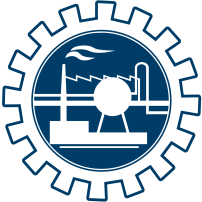 KİMYA MÜHENDİSLERİ ODASIGÜNEY BÖLGE ŞUBESİADI SOYADIMESLEĞİODA SİCİL NOMEZUN OLDUĞU ÜNVİVERSİTE / BÖLÜME-POSTACEP TELEFONUEV TELEFONUHES KODUADRESİŞYERİ ADIİŞYERİ ADRESİİŞYERİTEL/FAKSGÜVENLİK BİLGİ FORMU HAZIRLAYICISI EĞİTİMİ GÜVENLİK BİLGİ FORMU HAZIRLAYICISI SINAVI KİMYASAL DEĞERLENDİRME UZMANI EĞİTİMİ KİMYASAL DEĞERLENDİRME UZMANI SINAVI BAŞVURU ADRESİ: TMMOB Kimya Mühendisleri Odası Güney Bölge ŞubesiReşatbey Mah. 62003 Sk. Güçlü Apt. Kat:2 Daire:4 Seyhan/ADANATel: 0(322) 458 29 78  Faks: 0(322) 458 86 43  E-Posta: guney@kmo.org.tr